ПОЛОЖЕНИЕ о проведении  соревнований по 6-ти часовому сверхмарафону (далее – Соревнование)Цели и задачи Соревнования1.1. Соревнование проводится с целью популяризации лёгкой атлетики (в том числе свермарафона), пропаганды и развития здорового образа жизни и любительского бега, популяризация бега на сверхдлинные дистанции, выявление сильнейших спортсменов, привлечения различных групп населения к систематическим занятиям физической культурой и спортом, развития физической культуры и массового спорта в Республике Мордовия.1.2. Соревнование проводится в рамках проекта «Развитие беговой культуры в Республике Мордовия», ставшего  победителем конкурсного отбора на предоставление грантов в форме субсидий некоммерческим организациям на развитие гражданского общества в Республике Мордовия, который̆ проводился в соответствии с Постановлением Правительства Республики Мордовия от 21 апреля 2021 г. №175 «Об утверждении Порядка предоставления из республиканского бюджета Республики Мордовия грантов в форме субсидий некоммерческим организациям на развитие гражданского общества».Время и место проведения Соревнования2.1. г. Саранск, ул. Победы, 3Б. Футбольно-легкоатлетический манеж, смена направления движения участников через 3 часа2.2. Время работы регистрации в день Соревнования 26 декабря 2021 года с 6:00 до 6:50. 2.3. Начало Соревнования: старт в 7:00.  2.4. Завершение Соревнований: закрытие дорожек (финиш) в 13:00.2.5. Награждение победителей и призеров Соревнований в 14:00. 2.3. К участию допускаются все желающие, имеющие допуск врача, QR-код или сертификат о вакцинации (или отрицательный ПЦР-тест не старше 3 дней)Руководство Соревнования3.1. Общее руководство по организации и проведению Соревнования осуществляет АНО реализации проектов  в сфере любительского спорта «Спортивные единомышленники» при поддержке Министерства спорта и молодежной политики Республики Мордовия, а также главная судейская коллегия.3.2. Главный судья Соревнования — Бебенов Алексей Владимирович.3.3. Главная судейская коллегия имеет право вносить изменения в регламент и порядок проведения соревнования.Требования к участникам Соревнования и условия их допуска4.1. К участию в Соревновании допускаются любители бега в возрасте от 18 лет.  4.2. Допуск участника к Соревнованию и получение участником стартового пакета осуществляется при личном предоставлении Организаторам Соревнования следующих документов: - оригинала удостоверения личности; - оригинала медицинской справки, которая содержит печать медицинского учреждения, подпись и печать врача, дату выдачи (не ранее 26 июня 2021 г.), ФИО участника и заключение о том, что участник допущен к забегу/тренировке/занятиям/соревнованиям по бегу/трейлраннингу (или не имеет противопоказаний для участия в тренировках/занятиях/соревнованиях по бегу) на запланированную для преодоления дистанцию  или большую; - подписанное заявление участника;- QR-код или сертификат о вакцинации (или отрицательный ПЦР-тест не старше 3 дней). 4.5. Медицинская справка, предоставленная при регистрации, возвращается после проведения Соревнования организаторами Соревнования. Справка действительна в течение шести месяцев со дня выдачи.  Медицинская справка, датированная ранее, чем 26 июня 2021 года, приравнивается к её отсутствию. 4.6. При отсутствии удостоверения личности, медицинской справки участник к Соревнованию не допускается, стартовый номер и стартовый пакет участника Соревнования не выдается.Регламент проведения Соревнования5.1. Соревнования в 6-ти часовом беге – личные. Проводятся в соответствии  с «Правилами соревнований по легкой атлетике» и «Правилами Международной ассоциации ультрамарафона».5.2. Победителем считается участник, преодолевший за 6 часов наибольшее расстояние 5.3. Контрольное время для участников – 6 часов.5.4. Круг футбольно-легкоатлетического манежа – 400 метров.5.5. Регистрация участников и выдача номеров  26 декабря 2021 г. в зоне старта с 6:00 до 6:50Программа проведения Соревнования6:00 – 6:40 регистрация участников, выдача стартовых номеров.6:40 – 6:45 общая разминка6:45 – 6:50 открытие Соревнований6:50 – 6:59 сбор участников в стартовом створе7:00 – старт 13:00 – финиш (закрытие створа, участники добегают начатые круги)14:00 – награждение победителей, закрытие СоревнованияСудейство Соревнования8.1. Организаторы и судейская бригада имеют право дисквалифицировать Участника, если он не соблюдает правила Соревнования, мешает другим Участникам или иным образом препятствует проведению Соревнования, в т.ч.: - Участник бежал под зарегистрированным номером другого бегуна; - Участник сократил дистанцию; -Участник начал забег не из зоны старта; - Участник не предоставил медицинскую справку, допускающую его к Соревнованию; - Участник бежал без официального номера Соревнования, или номер Участника был скрыт под одеждой; - Участник публично использовал ненормативную лексику; - Участник проявлял грубость и агрессию по отношению к волонтерам, другим Участникам. 8.2. Хронометраж осуществляется с помощью автоматической фиксации тайминга. Организаторы осуществляют фото- и видеосъемку Соревнования без ограничений. Участники Соревнования согласны с использованием организаторами их имен, портретов, фотографий или других аудио-, видео-, фотоматериалов для рекламной деятельности или в каких-либо иных целях без ограничения сроков и мест использования данных материалов, а также право редактирования таких материалов и передачи их третьим лицам, без требования компенсации в каком-либо виде.  Награждение9.1. Победителем Соревнований считается участник, преодолевший за 6 часов наибольшее расстояние у мужчин и женщин в следующих возрастных категориях:  18-29 лет мужчины, 18-29 лет женщины, 30-39 лет мужчины, 30-39 лет женщины,40-49 лет мужчины, 40-49 лет женщины,50-59 и старше мужчины, 50-59 и старше женщины,60 лет и старше мужчины, 60 лет и старше женщины9.2. Призовой фонд Соревнований формируется из стартовых взносов, составит 23 000 рублей, которые будут распределены среди победителей и призеров следующим образом:18-29 лет мужчины, 1 место – 1000 руб., 2 место – 800 руб., 3 место – 500 руб..18-29 лет женщины, 1 место – 1000 руб., 2 место – 800 руб., 3 место – 500 руб.30-39 лет мужчины, 1 место – 1000 руб., 2 место – 800 руб., 3 место – 500 руб.30-39 лет женщины, 1 место – 1000 руб., 2 место – 800 руб., 3 место – 500 руб.40-49 лет мужчины, 1 место – 1000 руб., 2 место – 800 руб., 3 место – 500 руб.40-49 лет женщины, 1 место – 1000 руб., 2 место – 800 руб., 3 место – 500 руб.50-59 лет мужчины, 1 место – 1000 руб., 2 место – 800 руб., 3 место – 500 руб.50-59 лет женщины, 1 место – 1000 руб., 2 место – 800 руб., 3 место – 500 руб.60 лет и старше мужчины, 1 место – 1000 руб., 2 место – 800 руб., 3 место – 500 руб.60 лет и старше женщины, 1 место – 1000 руб., 2 место – 800 руб., 3 место – 500 руб.9.3. Каждый участник, преодолевший дистанцию более 10 км., получает медаль финишера.Протесты относительно результатов Соревнования подаются Главному судье в течение 30 минут после окончания Соревнования.Заявки и регистрация участниковРегистрация заявок открывается 25 ноября 2021 года, заявку на участие в Соревновании подать на сайте ПроБЕГ в Росии и Мире: https://probeg.org/event/43319/reg/ Количество участников Соревнования ограничено и составляет – не более 150 человек. Регистрация заявок завершается 25 декабря 2021 года в 22-00 или ранее, если будет набрано максимально разрешенное число участников. Зарегистрированным считается Участник, который подал заявку и оплатил стартовый взнос. Участник несет ответственность за предоставление полных и достоверных данных. Организаторы Соревнования гарантируют конфиденциальность предоставляемых данных и неразглашение третьим лицам. Организаторы вправе отказать в выдаче стартового пакета в случае несовпадения данных указанных при регистрации и отсутствии справки от врача.    Стартовый взнос составляет: с 25 ноября по 5 декабря - 800 рублей,					  с 6 по 16 декабря - 950 рублей,					  с 17 по 25 декабря - 1100 рублей,					  26 декабря (день старта при регистрации) - 1300 рублейСтартовый взнос для лиц в возрасте от 60 лет – 0 рублей.Каждый участник получит стартовый пакет при регистрации, в него входит:		- нагрудный номер и булавки (4 шт.)		- атрибутику Соревнования		- медаль финишера (после преодоления дистанции, на финише)При отказе от участия вне зависимости от обстоятельств, стартовый взнос не возвращается! Слоты на участие в Соревновании не перепродаются и обмену не подлежат.Выдача стартовых пакетов Участников будет осуществляться в день Соревнования, 26 декабря 2021 г., с 6:00 до 6:50 в зоне старта. Организаторы вправе отказать в выдаче стартового пакета в случае несовпадения данных, указанных при регистрации.   Заявки на участие не зарегистрированных участников предоставляются на месте старта при наличии свободных слотов.Контактные лица: 89271829008 – Бебенов Алексей ВладимировичФинансовые расходыСоревнование проводится за счет средств АНО реализации проектов  в сфере любительского спорта «Спортивные единомышленники» в рамках реализации проекта «Развитие беговой культуры в Республике Мордовия» (средства направлены на изготовление медалей финишеров, изготовление подарков победителям и призеров и др.).Соревнование проводится так же за счет стартовых взносов участников (средства направлены на формирование призового фонда победителям и призерам, на изготовление раздаточного материала – мешки для обуви, аренду техники и оборудования, аренда помещения, оформление стартового городка (камеры хранения, звук, раздевалки и т.д.), на организацию работы судейской коллегии, на организацию дежурства кареты скорой помощи во время проведения Соревнования).Расходы, связанные с командированием участников (проезд, питание, размещение) несут командирующие организации или сами участники.Санитарно-эпидимиологические требования к обеспечению участников в условиях распространения короновирусной инфекции12.1. Во время проведения Соревнования каждый участник использует средствами индивидуальной защиты дыхательных путей и одноразовыми перчатками.12.2. На территории футбольно-легкоатлетического манежа будет возможность обработки рук кожными антисептиками.12.3. При организации и проведении Соревнования организаторы и партнеры Соревнования руководствуются в работе Методическими рекомендациями МР 3.1.0170-20 «Эпидемиология и профилактика COVID-19», утвержденными Руководителем Федеральной службы по надзору в сфере защиты прав потребителей и благополучия человека, Главным государственным санитарным врачом Российской Федерации от 30.04.2020 г.  12.5. При регистрации участник Соревнования представляет QR-код или сертификат о вакцинации (или отрицательный ПЦР-тест не старше 3 дней).Информацию о Соревновании вы можете найти на сайте АНО «Спортивные единомышленники»на странице Бегового клуба «SaranskRUN» https://vk.com/saranskrunНастоящее Положение является официальным вызовом на СоревнованиеПРИЛОЖЕНИЕ 1Образец медицинской справки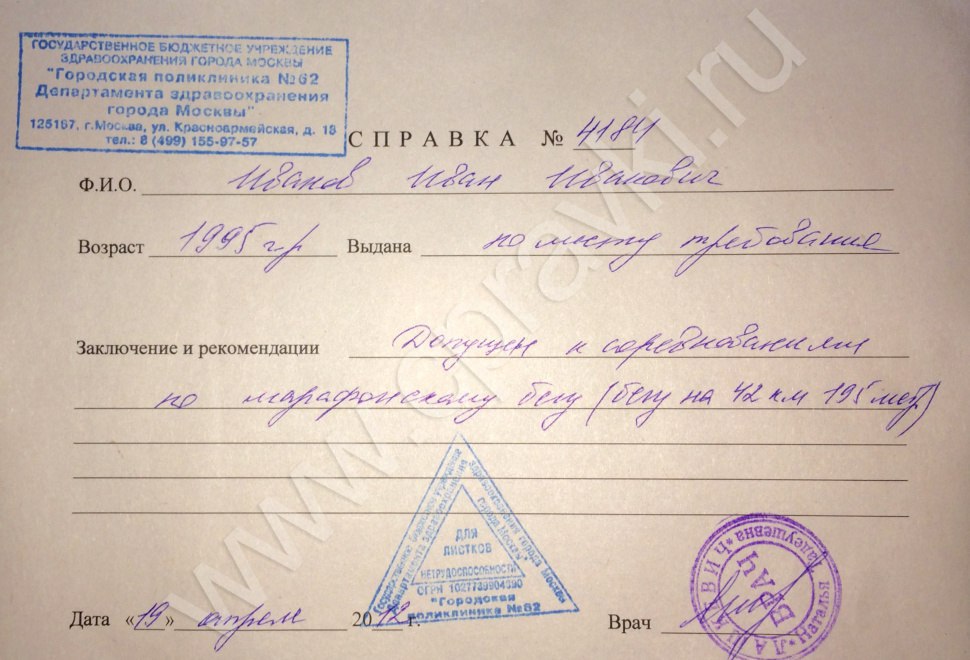 